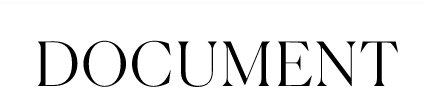 April 7, 2020https://www.documentjournal.com/2020/04/dijon-is-breaking-down-toxic-masculinity-by-accident/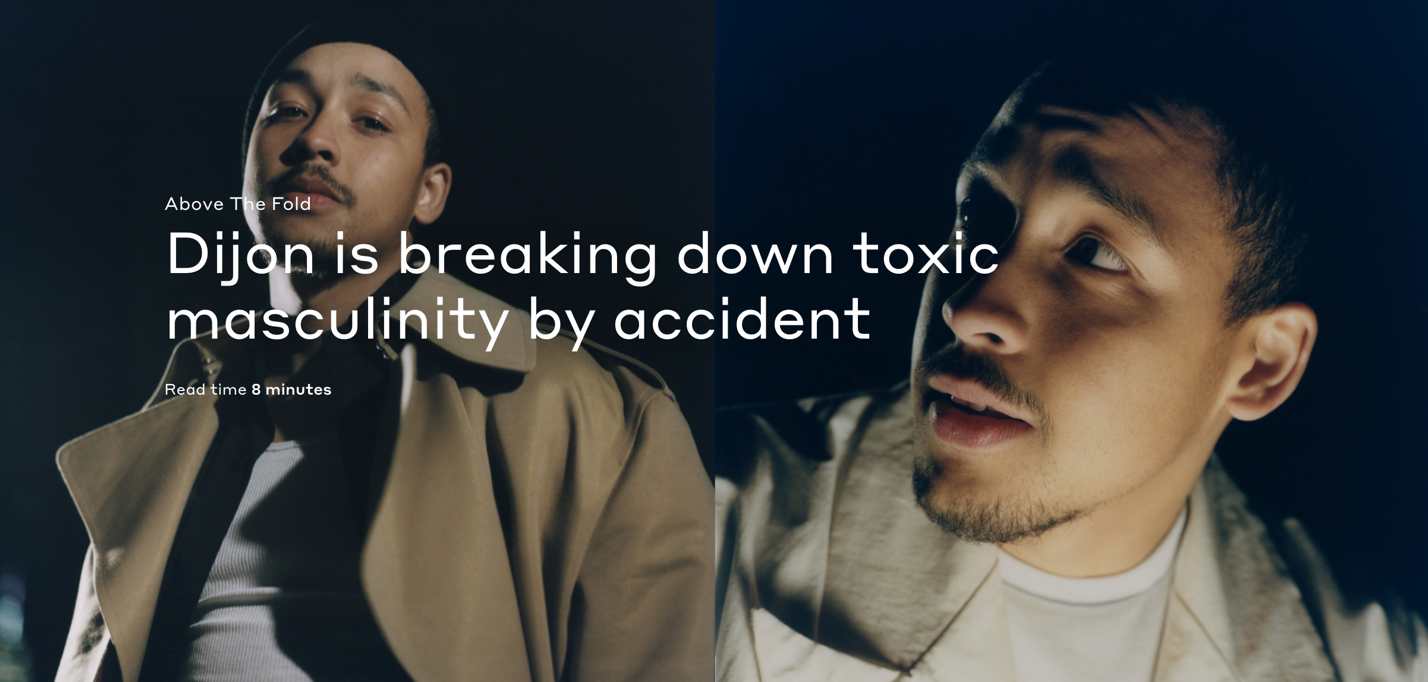 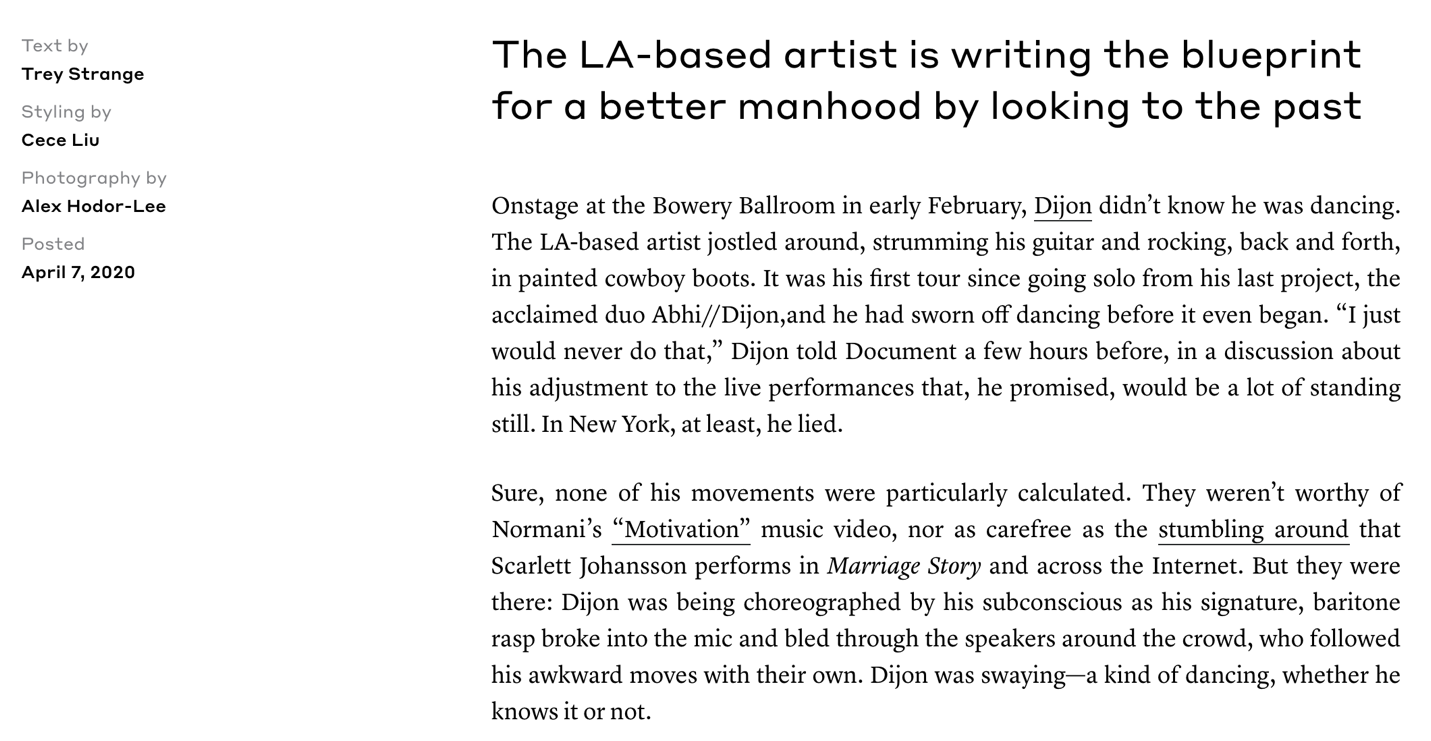 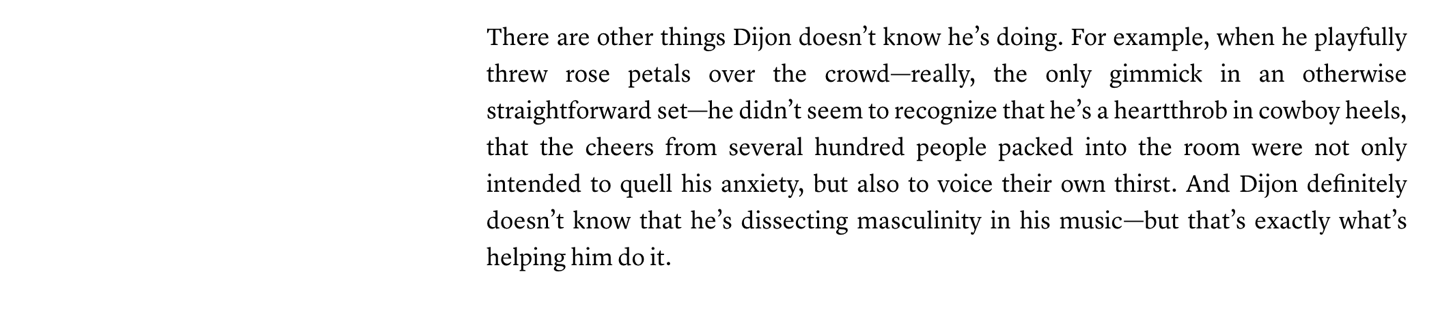 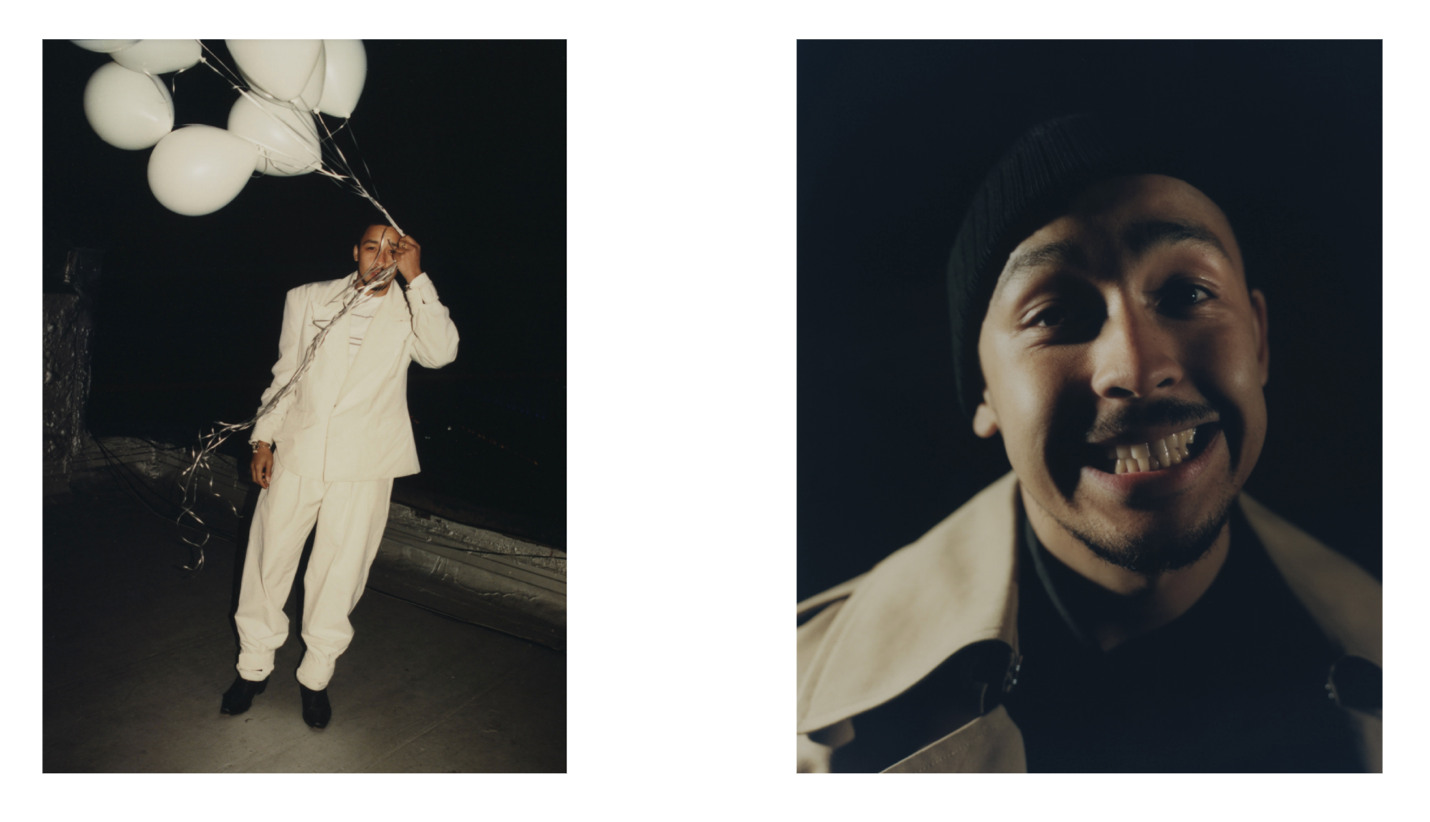 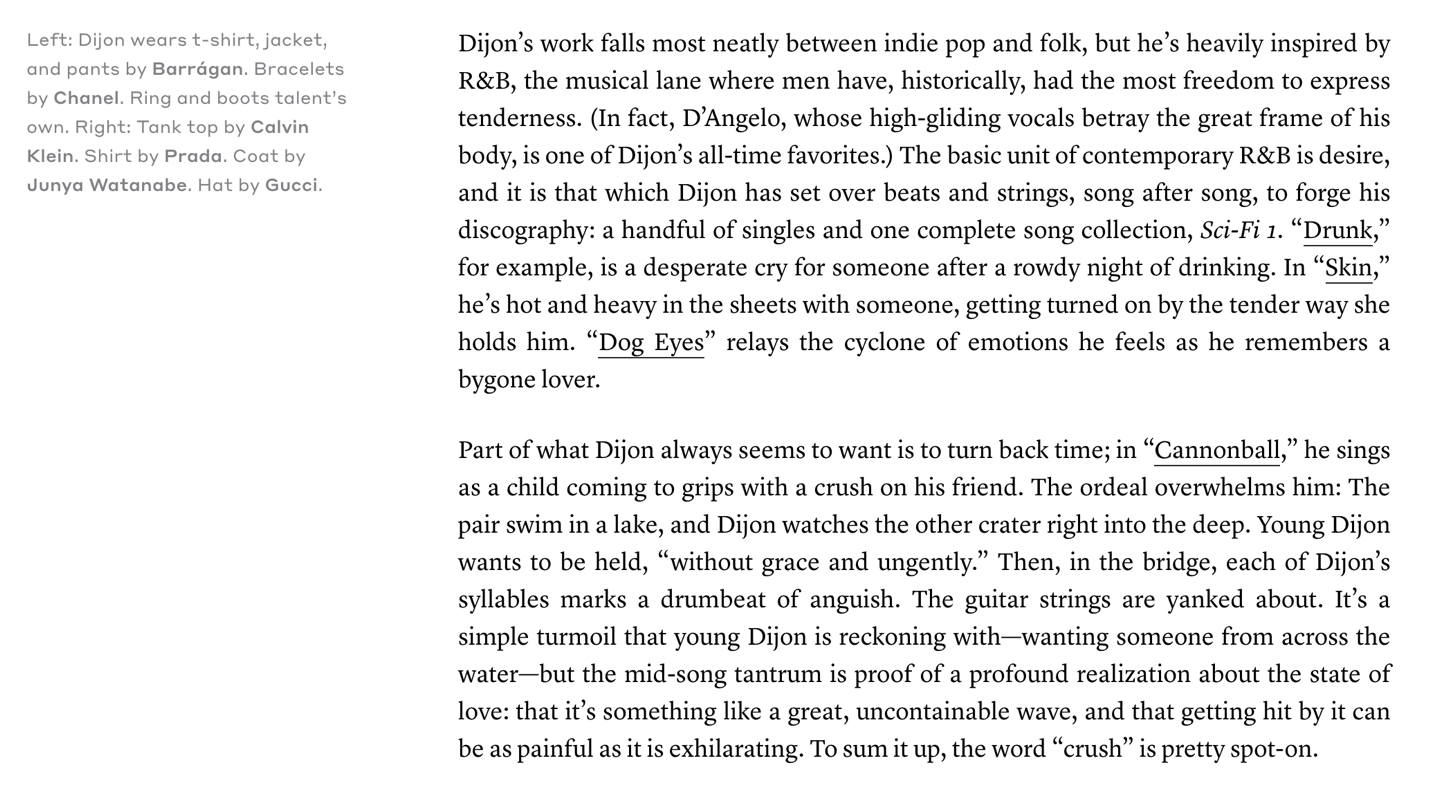 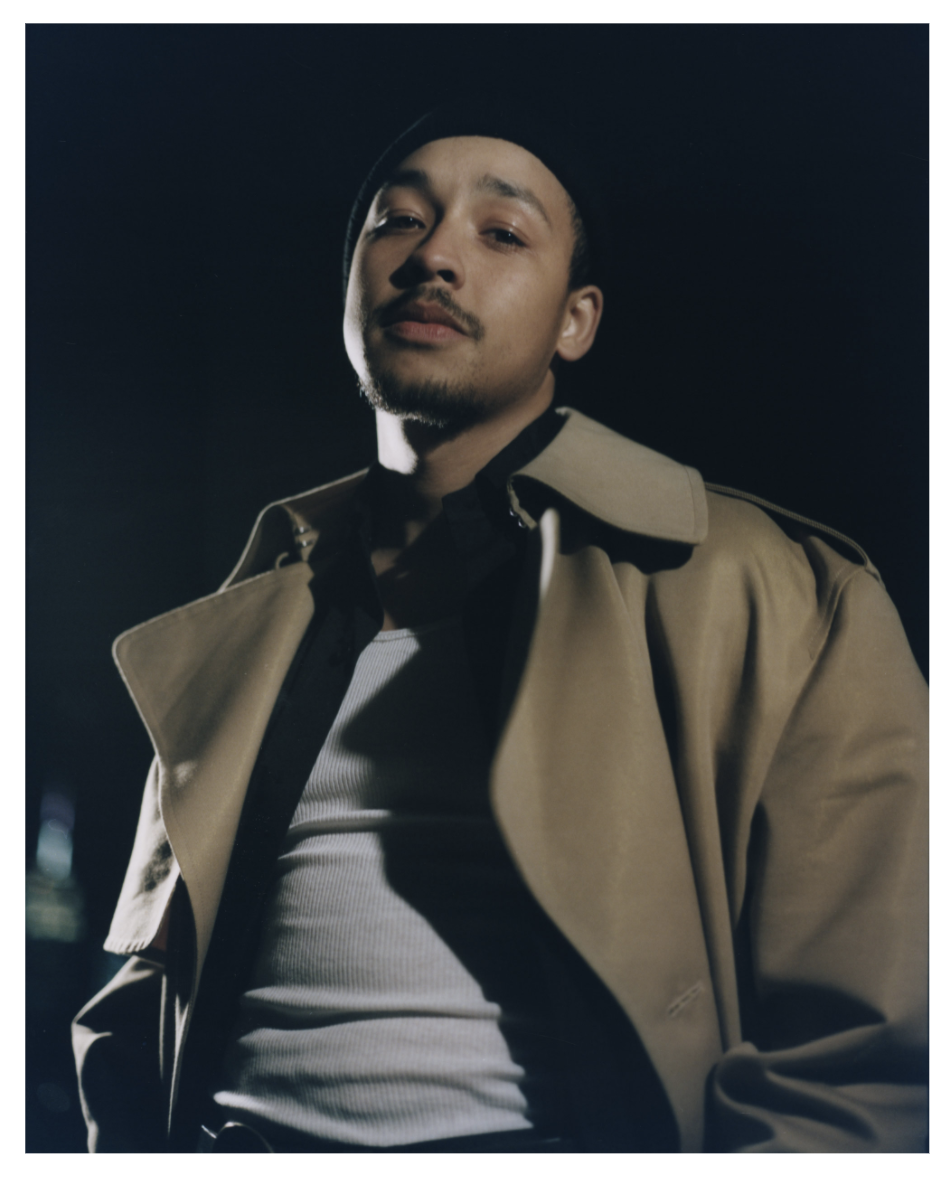 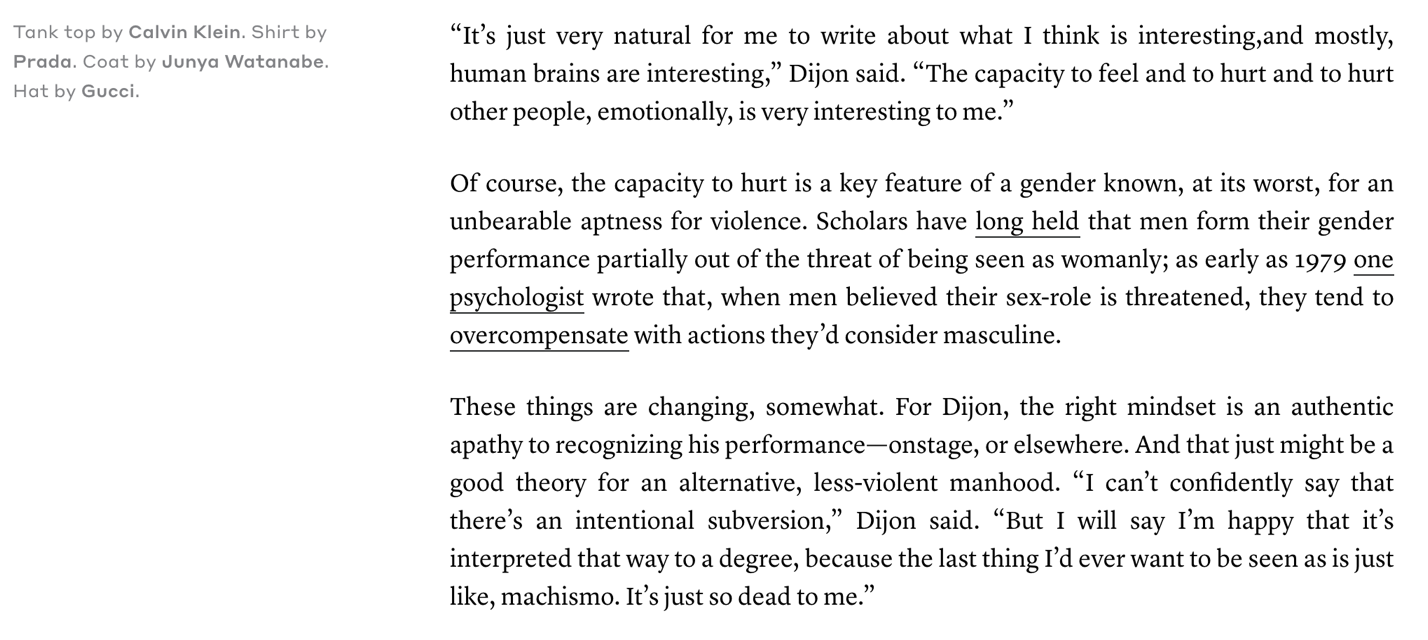 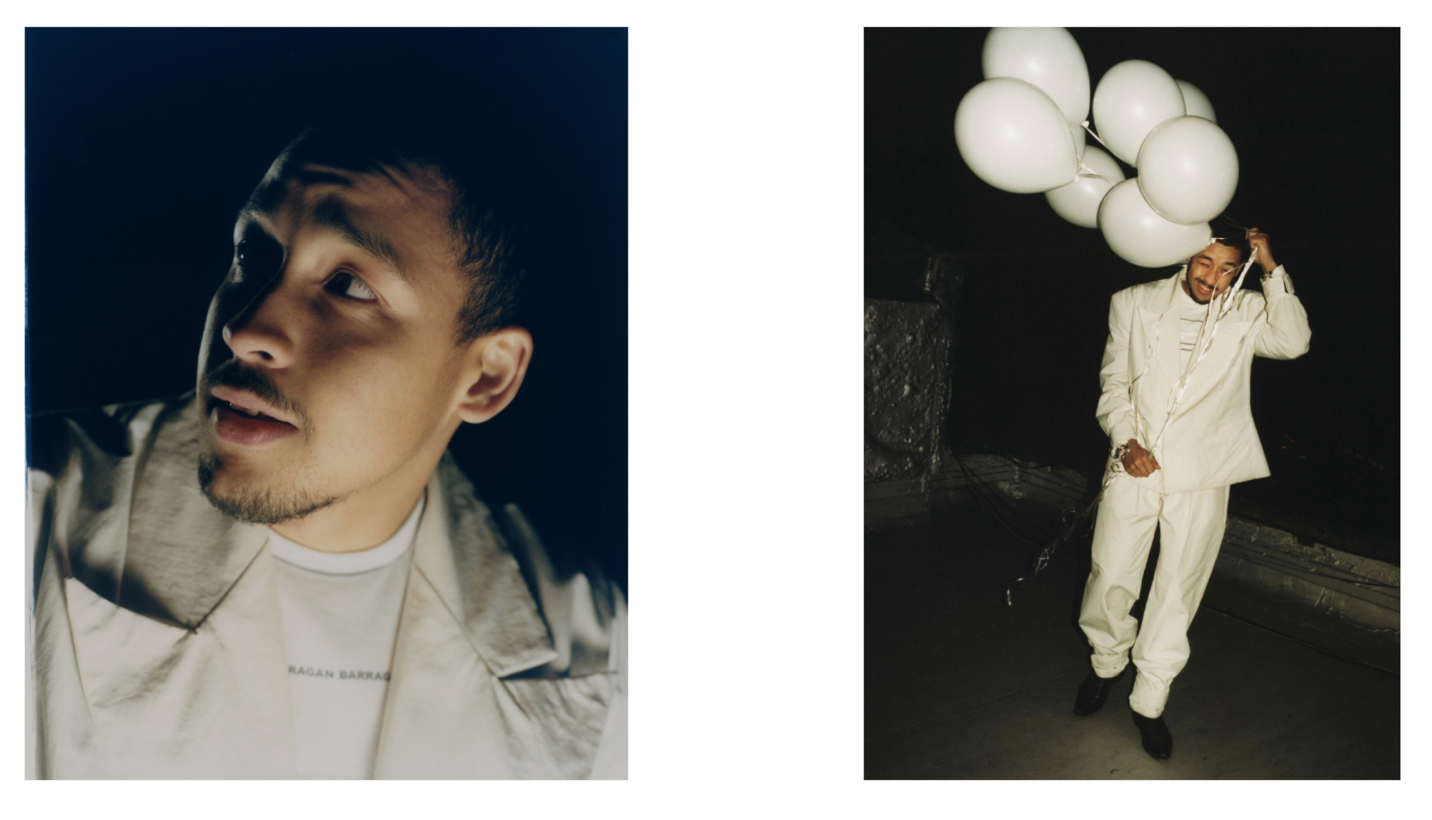 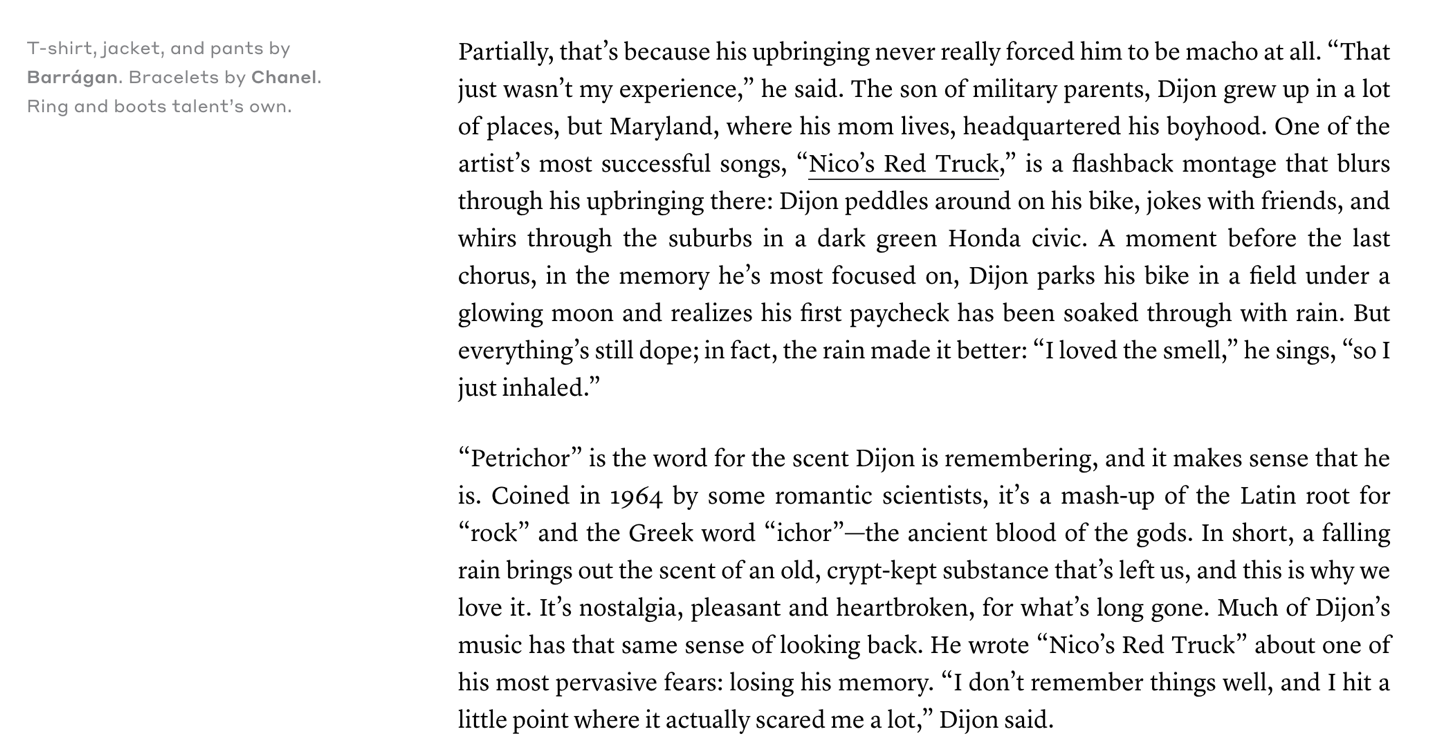 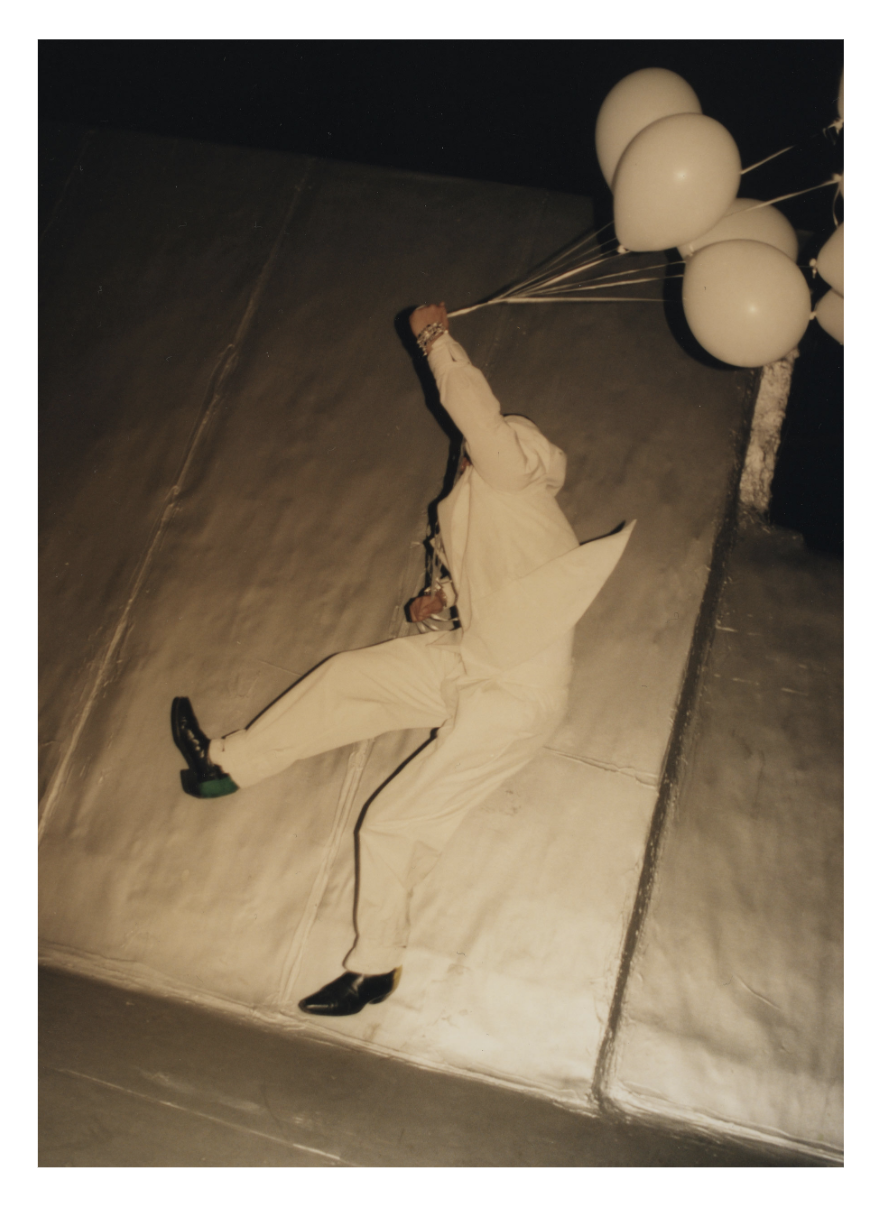 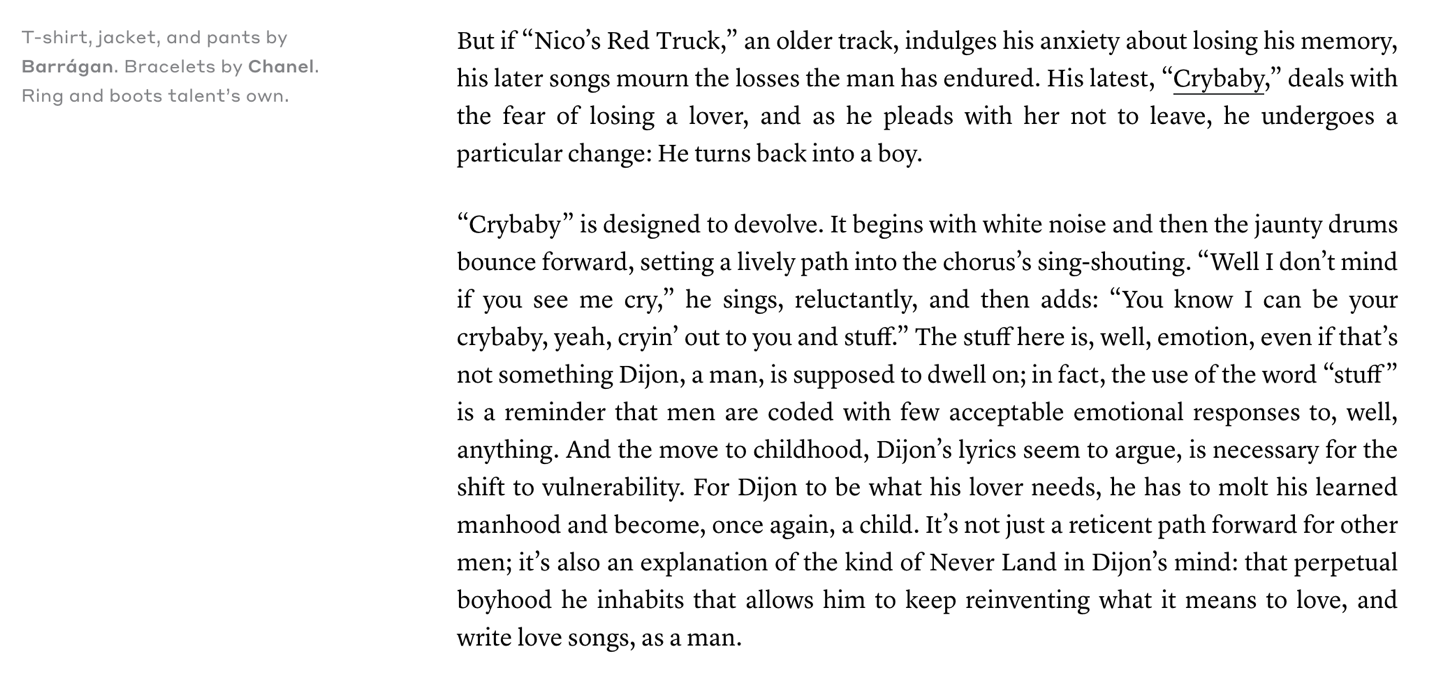 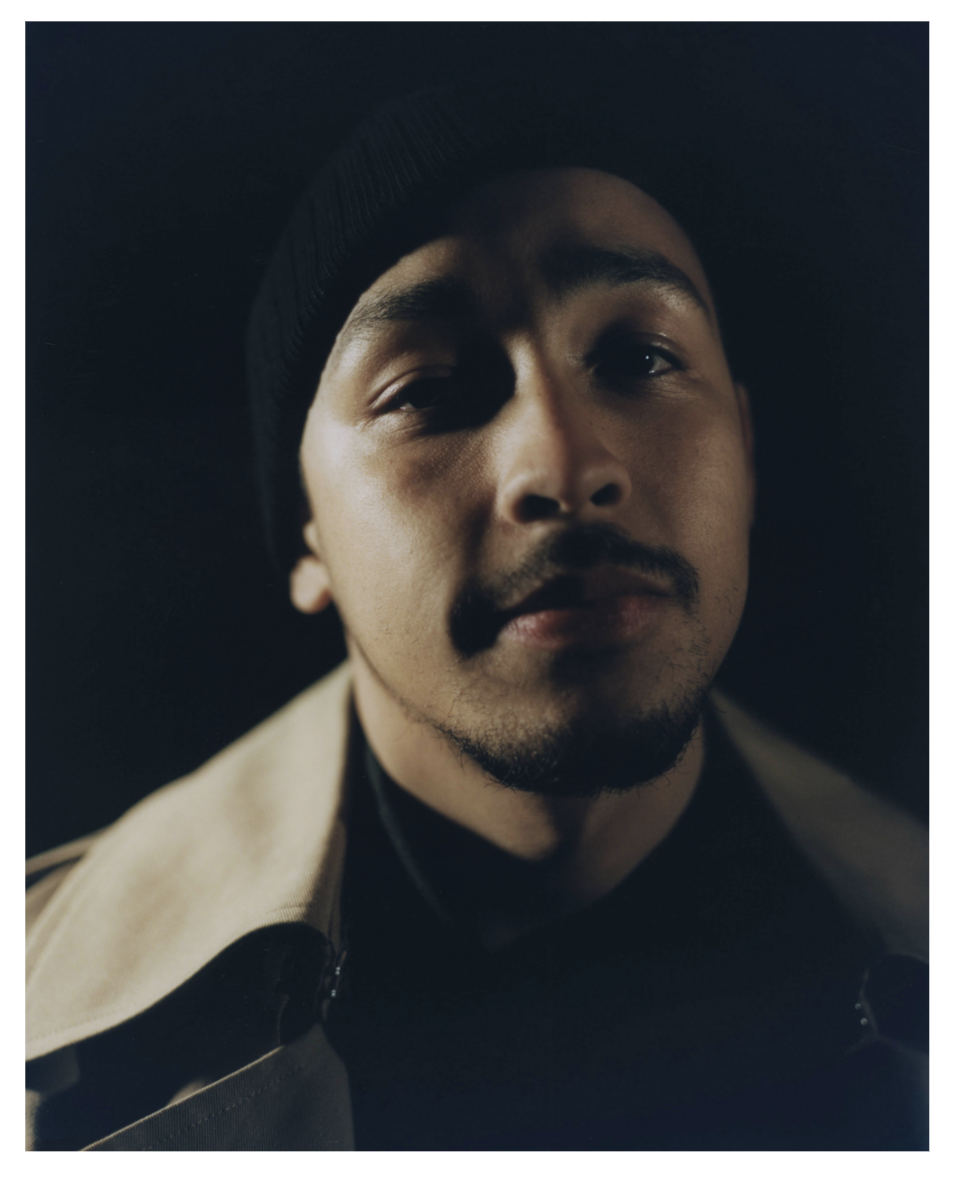 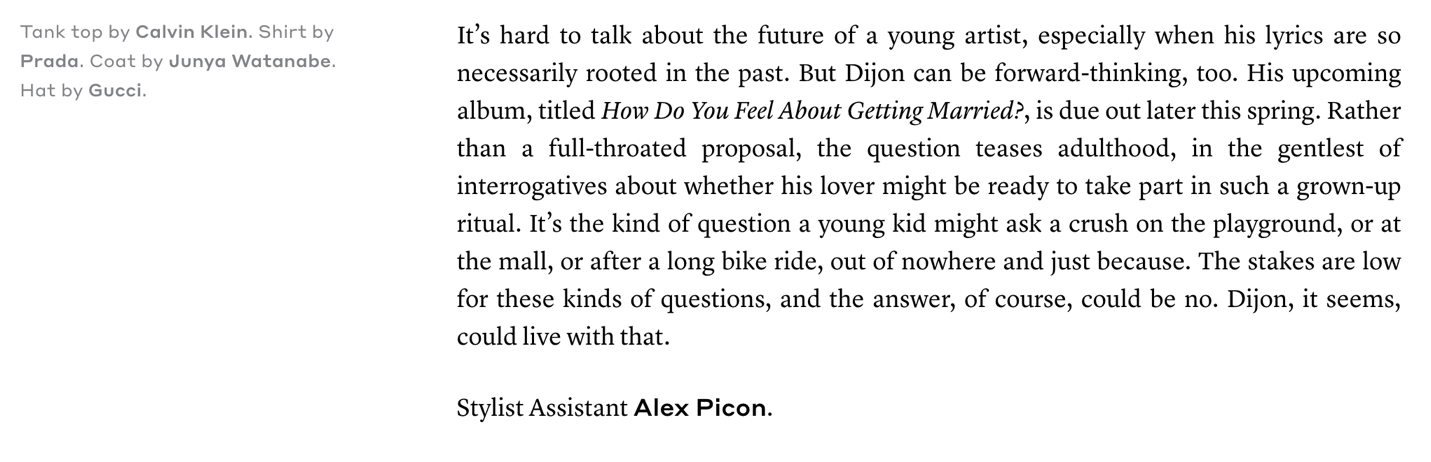 